HotararePrivind aprobarea aderarii Comunei Bistret la teritoriul eligibil reprezentat de Asociatia Grup Local Pescăresc ”Dunărea Dolj”     Consiliul Local al comunei Bistreţ, judeţul DOLJ, întrunit în şedinţă ordinară azi, 31.08.2023,Avand in vedere:Referat de aprobare al primarului 6894/24.08.2023Luand in vedere avizele favorabile ale comisiilor de specialitateIn temeiul OG nr.26/2000 privind Asociatiile si fundatiile, cu modificarile si completarile ulterioare;Strategia de Dezvoltare Locala a Asociatiei Grup Local Pescaresc ”Dunarea Dolj”;Potrivit prevederilor Programului pentru Acvacultură și Pescuit 2021-2027;Prevederile  Regulamentul (UE) 2021/1060 al Parlamentului European si al Consiliului din 24 iunie 2021 de stabilire a dispozițiilor comune privind Fondul european de dezvoltare regională, Fondul social european Plus, Fondul de coeziune, Fondul pentru o tranziție justă și Fondul european pentru afaceri maritime, pescuit și acvacultură și de stabilire a normelor financiare aplicabile acestor fonduri, precum și Fondului pentru azil, migrație și integrare, Fondului pentru securitate internă și Instrumentului de sprijin financiar pentru managementul frontierelor și politica de vize; Prevederile Regulamentului (UE) 2021/1139 AL PARLAMENTULUI EUROPEAN ȘI AL CONSILIULUI din 7 iulie 2021 de instituire a Fondului european pentru afaceri maritime, pescuit și acvacultură și de modificare a Regulamentului (UE) 2017/1004; Prevederile Ghidul Solicitantului - Prioritatea 3 - Facilitarea dezvoltării unei economii albastre durabile în zonele costiere, insulare și continentale și favorizarea dezvoltării comunităților care practică pescuitul și acvaculturaAvând în vedere dispozitiile art. 129 alin. 2 lit. b si e, alin. 4 lit.e si alin. 9, lit. a din Ordonanța de urgență nr. 57/2019 privind Codul administrativ  cu modificările si completările ulterioareIn temeiul  art. 139 alin. (1), art. 196 alin. (1) lit. a) și art. 197 din OUG 57/2019 privind codul administrativ, cu modificarile si completarile ulterioare,Hotaraste:Art.1 Se aproba includerea teritoriului Comunei Bistret in teritoriul eligibil pescaresc din lunca Dunarii, judetul Dolj, al Asociației Grup Local Pescăresc ”Dunărea Dolj”.Art.2 Se hotaraste in mod expres, Comuna Bistret nu va adera la un alt parteneriat ce va implementa o strategie de dezvoltare locala cu finantare prin Programul pentru Acvacultură și Pescuit 2021-2027;Art.3 Cu ducerea la indeplinirea hotararii, se insarcineaza primarul Comunei Bistret.Art.4 Prezenta hotarare se aduce la cunostinta publica de catre Secretarul General UAT si se transmite catre: Institutia prefectului judetului Dolj;Primarul Comunei Asociatia Grup Local Pescăresc ”Dunărea Dolj”Site-ul primariePRESEDINTE DE SEDINTA,BIMBIRICA VICTOR                                                                                   SECRETAR GENERAL UAT,                                                                         SANDU ANDREEA   NICOLETANr. 95Adoptată în şedinţa ordinara din data de 31.08.2023Cu un număr de _13__ voturi „pentru“ din numărul total de _13_ consilieri în funcţie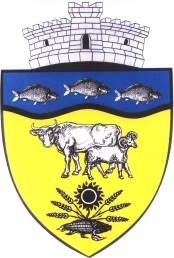 ROMÂNIAJUDEŢUL DOLJCONSILIUL LOCAL BISTRET Tel :0251/355011;Fax:0251/355550 ; e-mail : primariabistret@gmail.com ; www.primariabistret.ro